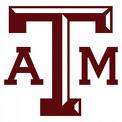 Name: ________________________________          &M Club 2014 Scholarship ApplicationScholarship monies will be awarded in 2014Scholarships will be awarded to 2 Graduating Seniors from  who will be attending  A&M in the Fall of 2014. The Wilson County A&M Club will award the scholarships. All decisions are final.IF ADDITIONAL SPACE IS NEEDED FOR ANY QUESTION, a separate sheet may beattached. Please include your name on the upper right hand corner of each page.DEADLINE: Application must be post marked or emailed by April 18th. 1. APPLICANT INFORMATION:Name:_____________________________________          Last, First, MI Current Mailing Address:__________________________________________________________________Phone: ______________________ E-Mail: _____________________________Permanent Mailing Address:__________________________________________________________________Phone: ______________________Birth Date: __________________2. FAMILY:Guardian/Parent:____________________________________________________Address: __________________________________________________________Phone #: ________________________Siblings (Name) Age? In college?________________________________________________________________________________________________________________________________________________________________________________________________________________________________________________________________________3. COLLEGE PLANMajor: _______________________________________High School Cumulative GPA: ____________  Class Rank:_________________SAT or ACT Score:____________High School/s attended___________________4. What scholarships, grants and/or loans and in what amounts have you received todate?5. What organizations or extracurricular activities have you been involved in during High School?6. What activities, leadership roles, volunteering have you done in High School? (Number of years involved)7. What Honors and/or Awards have you received?8. Describe any personal, financial, or family hardships that we should consider inawarding this scholarship.9. Attach an essay of 300 words about your career goals, how you will contribute tothe TAMU legacy, and why you deserve this scholarship.10. Please also include a copy of proof of acceptance into .The undersigned attests to the accuracy of the information provided. In addition, yoursignature indicates that you have read the scholarship requirements. The applicantspecifically authorizes the Wilson County A&M Club to substantiate anyof the data provided herein. False statements will be a cause for immediatedisqualification. or cancellation of the scholarship.Applicant (Signature)___________________________________ Date ______________Please Mail Applications To:William EckelPresident – Wilson Co. A&M ClubPhone: 830-391-3599Email: William@lefeeds.com 